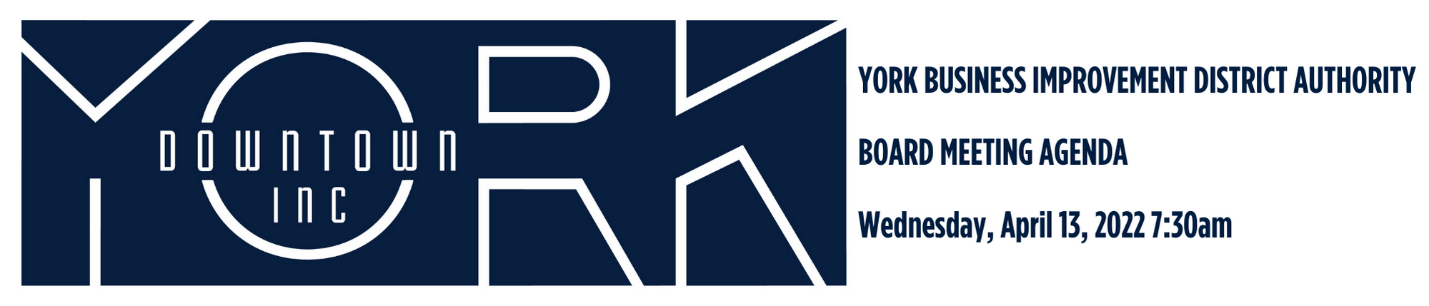 Call to Order/Welcome							Jules TolbertPublic CommentReview of December 2021 Minutes*Report on January and February Financials				Aneury PerezDowntown Environment Committee Report				Eric MenzerWayfindingClean-Up CrewTree ReplacementPolice OvertimeDiversity, Equity, and Inclusion 						Jonathan DesmaraisBloom Empowerment Center Welcoming Community GrantsCommunity EngagementNew Business						            Jonathan Desmarais/Casey NixonGive Local York Narrative and PlansOld Business								Katie MahoneyDestination Marketing and PlansAdjournment								Jules Tolbert*February 2022 was not an official YBIDA Board Meeting with minutes.Next Board Meeting is Wednesday, June 8, 2022 at 7:30am